Ein Meteorit rast auf die Erde zu. Das vorausberechnete Einschlagsgebiet ist New York City. Bei einem Einschlag werden schätzungsweise fünf Millionen Menschen ums Leben kommen. Glücklicherweise ist das neue Meteoritenabwehrsystem einsatzbereit. Der Meteorit kann zerstört werden, aber die Trümmerteile würden in diesem Fall unkontrolliert über den Vereinigten Staaten abstürzen und voraussichtlich 10.000 Menschen das Leben kosten. Soll der Meteorit abgeschossen werden? nach Zoglauer, Thomas: Ethische Konflikte zwischen Leben und Tod. Über entführte Flugzeuge und selbstfahrende Autos. der blaue reiter Verlag für Philosophie, Hannover 2017, S. 75Zur Vertiefung empfohlen: Zoglauer, Thomas: Ethische Konflikte zwischen Leben und Tod. Über entführte Flugzeuge und selbstfahrende Autos. der blaue reiter Verlag für Philosophie, Hannover 2017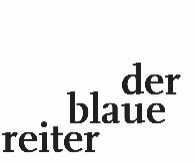 